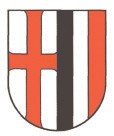 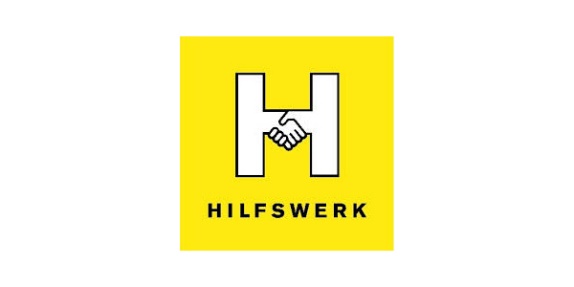 	          KINDERBETREUUNG          	in den SOMMERFERIEN 2024	              Anmeldung             Die Gemeinde Schlierbach bietet wieder in den Sommerferien 2024 eine flexible Sommerbetreuung (08. Juli 2024 bis 26. Juli 2024) an. Neu angeboten werden zusätzliche Wochen von 29. Juli bis 09. August 2024 und von 02. bis 06. September 2024.Die Ferienbetreuung ist ein Angebot für alle Volksschulkinder. Die pädagogische Betreuung übernimmt das OÖ Hilfswerk in den Räumlichkeiten der Schülernachmittagsbetreuung Schlierbach.Sie können Ihr Kind / Ihre Kinder am Gemeindeamt anmelden.Der Betrieb wird ohne Mittagsangebot durch die Gemeinde geführtGeplante Öffnungszeiten der Sommerbetreuung: Mo bis Do: 7:15 – 15:00 Uhr und Fr: 7:15 – 13:00 Uhr.Wir bitten Sie um genaue Angabe vom fixen Betreuungsbedarf da sich die tatsächlichen Öffnungs-zeiten an diesen ausrichten.Die Sommerbetreuung kann nur bei ausreichenden Anmeldungen durchgeführt werden. Die Gemeinde Schlierbach behält sich weiters das Recht vor, die Sommerbetreuung bei zu geringer Anmeldezahl, abzu-sagen.Wochentarife pro Kind:	1 bis 3 Tage:	Euro 32,--/Woche 	4 bis 5 Tage:	Euro 50,--/WocheKaution:	Aus organisatorischen Gründen wird die Einhebung einer Kaution in Höhe von Euro 50,- vereinbart. Diese wird Ihnen für den Monat Juni vom OÖ. Hilfswerk in Rechnung gestellt und anschließend bei der Endabrechnung der Sommerbetreuung - Ende September - rückerstattet,wenn die Betreuung wie angemeldet in Anspruch genommen wird Anmeldeschluss: Freitag, 19. April 2024Wir melden hiermit verbindlich unser Kind für die Sommerbetreuung 2024 an:Bei Nichterscheinen des Kindes müssen wir den Wochentarif laut Anmeldung zur Gänze verrechnen! (Ausnahme: Krankheit des Kindes mit der Vorlage einer Arztbestätigung)Namen der Eltern: ____________________________________________________________________Name des Kindes: ____________________________________________________________________Adresse: ___________________________________________________________________________Klasse/Gemeinde: ___________________________________________________________________Geburtsdatum:_________________________________ Integration: nein          ja  Abholsituation: Kind wird abgeholt                  Kind darf alleine nach Hause gehen  Besonderheiten/Allergien/Unverträglichkeiten: _____________________________________________Telefonnummer:_____________________________________________________________________E-Mailadresse: ______________________________________________________________________EinverständniserklärungIch erkläre mich damit einverstanden, dass Fotomaterialien veröffentlicht werden dürfen, die im Rahmen der Öffentlichkeits-arbeit in der Sommerbetreuung Schlierbach 2024 entstehen und auf denen mein Sohn / meine Tochter ____________________________________________ zu sehen ist.Ich stimme zu, dass Fotos, die in der Sommerbetreuung Schlierbach. 2024 gemacht werden, in Printmedien (regionale Zeitungen, Hilfswerk-Zeitung, Gemeindezeitung, …) oder auf Homepages von Hilfswerk oder Gemeinde veröffentlicht werden dürfen, jedoch nicht auf sozialen Plattformen (Facebook, Twitter, …)._______________________________	____________________________________________Ort, Datum					Unterschrift der/des ErziehungsberechtigtenVerbindliche Anmeldung an folgenden Wochentagen / Uhrzeiten:Mo – Do: 07:15 bis 15:00 Uhr   -   Fr: 07:15 bis 13:00 UhrSie werden vor Beginn der Sommerbetreuung eine Elterninformation vom OÖ Hilfswerk per E-Mail erhalten. Bei Rückfragen können Sie gerne Frau Zatl / Bezirksleitung vom OÖ Hilfswerk 0664/807653125 erreichen.Freundliche Grüße	_______________________________________Bgm. Katharina Seebacher				  Datum, Unterschrift des Erziehungsberechtigten 08.07. – 12.07.24 (KW 28) Montag	von              Uhr bis               Uhr   
 Dienstag	von              Uhr bis               Uhr Mittwoch	von              Uhr bis               Uhr Donnerstag	von              Uhr bis               Uhr Freitag          von              Uhr bis               Uhr 15.07. – 19.07.24 (KW 29)      Montag	von              Uhr bis               Uhr   
 Dienstag	von              Uhr bis               Uhr Mittwoch	von              Uhr bis               Uhr Donnerstag	von              Uhr bis               Uhr Freitag          von              Uhr bis               Uhr 22.07. – 26.07.24 (KW 30)      Montag	von              Uhr bis               Uhr   
 Dienstag	von              Uhr bis               Uhr Mittwoch	von              Uhr bis               Uhr Donnerstag	von              Uhr bis               Uhr Freitag          von              Uhr bis               Uhr 29.07. – 02.08.24 (KW 31) NEU     Montag	von              Uhr bis               Uhr   
 Dienstag	von              Uhr bis               Uhr Mittwoch	von              Uhr bis               Uhr Donnerstag	von              Uhr bis               Uhr Freitag          von              Uhr bis               Uhr 05.08. – 09.08.24 (KW 32) NEU     Montag	von              Uhr bis               Uhr   
 Dienstag	von              Uhr bis               Uhr Mittwoch	von              Uhr bis               Uhr Donnerstag	von              Uhr bis               Uhr Freitag          von              Uhr bis               Uhr 02.09. – 06.09.24 (KW 36) NEU     Montag	von              Uhr bis               Uhr   
 Dienstag	von              Uhr bis               Uhr Mittwoch	von              Uhr bis               Uhr Donnerstag	von              Uhr bis               Uhr Freitag          von              Uhr bis               Uhr